В соответствии со статьей 81 Бюджетного кодекса Российской Федерации, статьей 16 Федерального закона от 06.10.2003 № 131-ФЗ «Об общих принципах организации местного самоуправления в Российской Федерации», Федеральным законом от 21.12.1994 № 68-ФЗ «О защите населения и территорий от чрезвычайных ситуаций природного и техногенного характера», статьей 42 Устава муниципального образования городской округ «Охинский»,ПОСТАНОВЛЯЮ:1. Внести в Порядок расходования средств резервного фонда муниципального образования городской округ «Охинский», утвержденный постановлением администрации муниципального образования городской округ «Охинский» от 04.05.2011 № 218 следующие изменения:1.1. Пункт 1.3. изложить в следующей редакции:«Размер резервного фонда определяется при формировании проекта бюджета муниципального образования городской округ «Охинский» и утверждается решением Собрания о бюджете муниципального образования городской округ «Охинский» на очередной финансовый год и на плановый период.»;1.2. Пункт 1.6.3. изложить в следующей редакции:«Осуществление единовременной материальной помощи пострадавшим в результате чрезвычайных ситуаций гражданам в размере, установленном Правительством Российской Федерации.».2. Опубликовать настоящее постановление в газете «Сахалинский нефтяник» и разместить на официальном сайте администрации муниципального образования городской округ «Охинский» www.adm-okha.ru.3. Контроль за исполнением настоящего постановления возложить на и.о. начальника финансового управления муниципального образования городской округ «Охинский» Парусову О.М.И.о. главы муниципального образования			М.А. Земцовагородской округ «Охинский»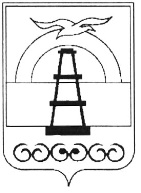 АДМИНИСТРАЦИЯ МУНИЦИПАЛЬНОГО ОБРАЗОВАНИЯГОРОДСКОЙ ОКРУГ «ОХИНСКИЙ»ПОСТАНОВЛЕНИЕАДМИНИСТРАЦИЯ МУНИЦИПАЛЬНОГО ОБРАЗОВАНИЯГОРОДСКОЙ ОКРУГ «ОХИНСКИЙ»ПОСТАНОВЛЕНИЕАДМИНИСТРАЦИЯ МУНИЦИПАЛЬНОГО ОБРАЗОВАНИЯГОРОДСКОЙ ОКРУГ «ОХИНСКИЙ»ПОСТАНОВЛЕНИЕАДМИНИСТРАЦИЯ МУНИЦИПАЛЬНОГО ОБРАЗОВАНИЯГОРОДСКОЙ ОКРУГ «ОХИНСКИЙ»ПОСТАНОВЛЕНИЕАДМИНИСТРАЦИЯ МУНИЦИПАЛЬНОГО ОБРАЗОВАНИЯГОРОДСКОЙ ОКРУГ «ОХИНСКИЙ»ПОСТАНОВЛЕНИЕАДМИНИСТРАЦИЯ МУНИЦИПАЛЬНОГО ОБРАЗОВАНИЯГОРОДСКОЙ ОКРУГ «ОХИНСКИЙ»ПОСТАНОВЛЕНИЕот_____________________________________________№_____г. Охаг. Охаг. Охаг. Охаг. Охаг. ОхаО внесении изменений в Порядок расходования средств резервного фонда муниципального образования городской округ «Охинский», утвержденный постановлением администрации муниципального образования городской округ «Охинский» от 04.05.2011 № 218